Click on the graphics to download each web banner, badge, email signature or logo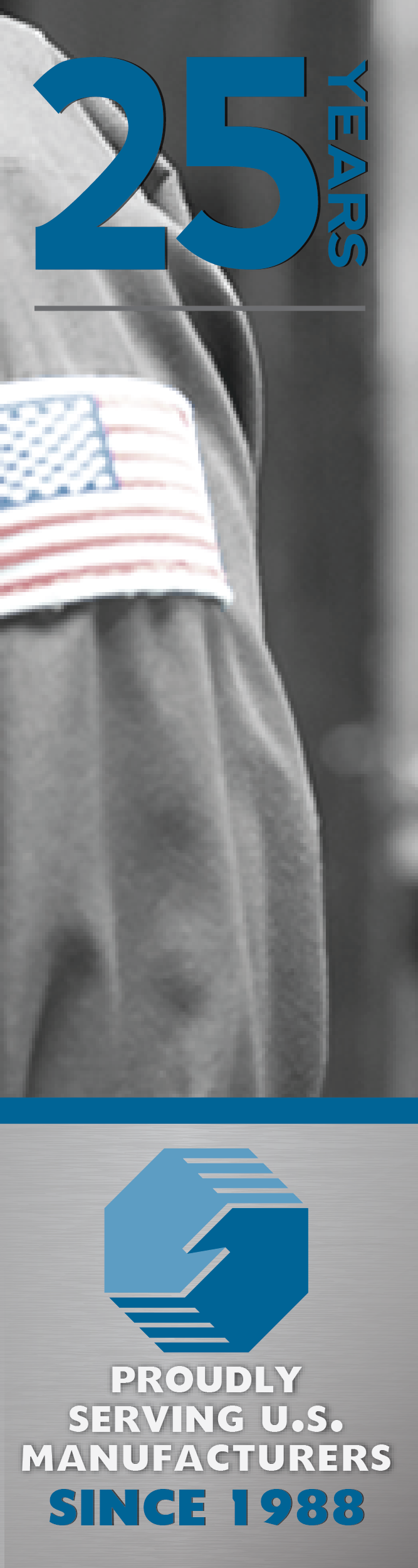 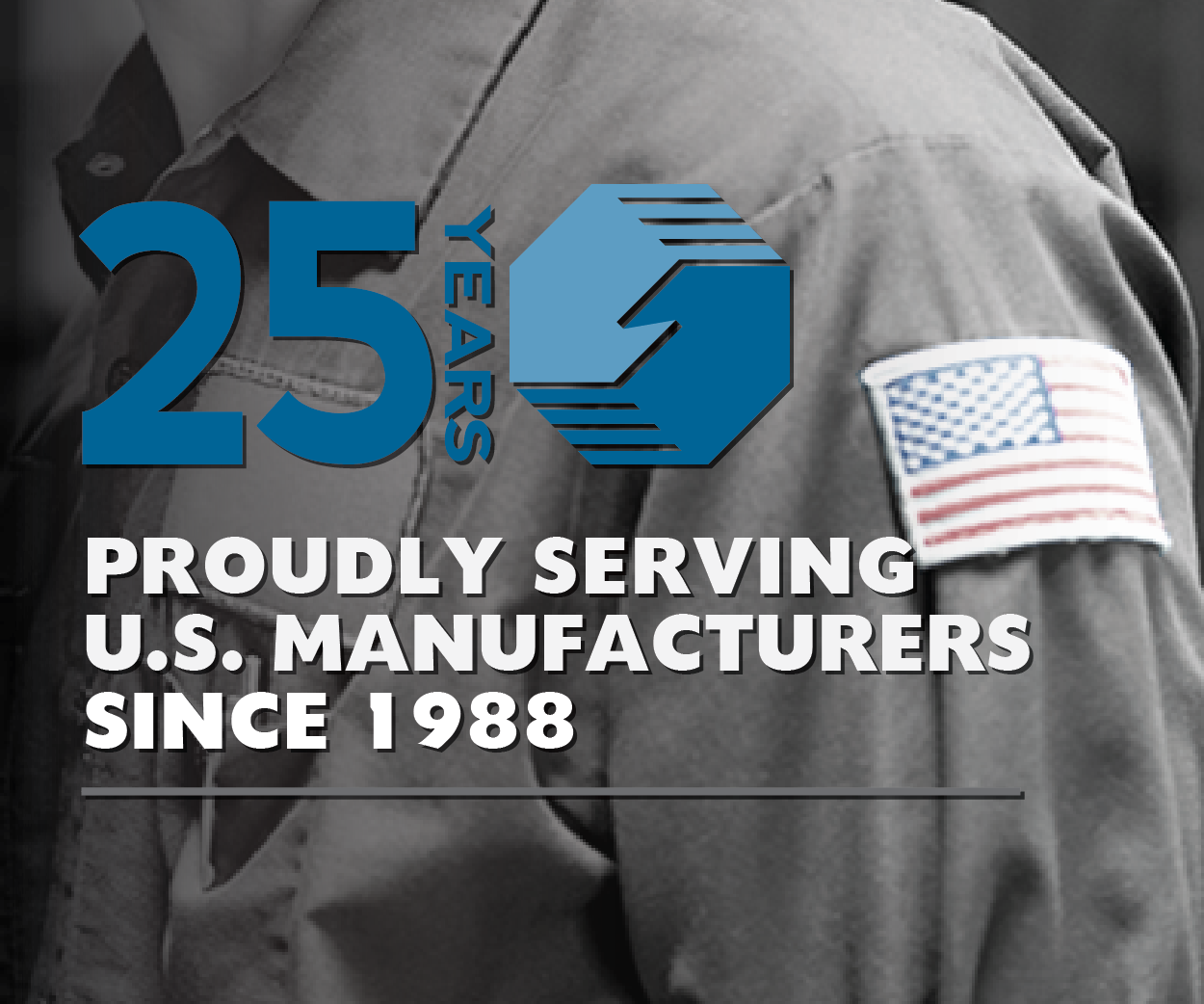 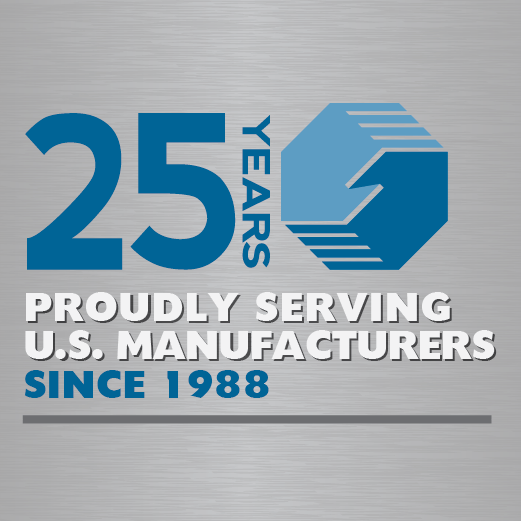 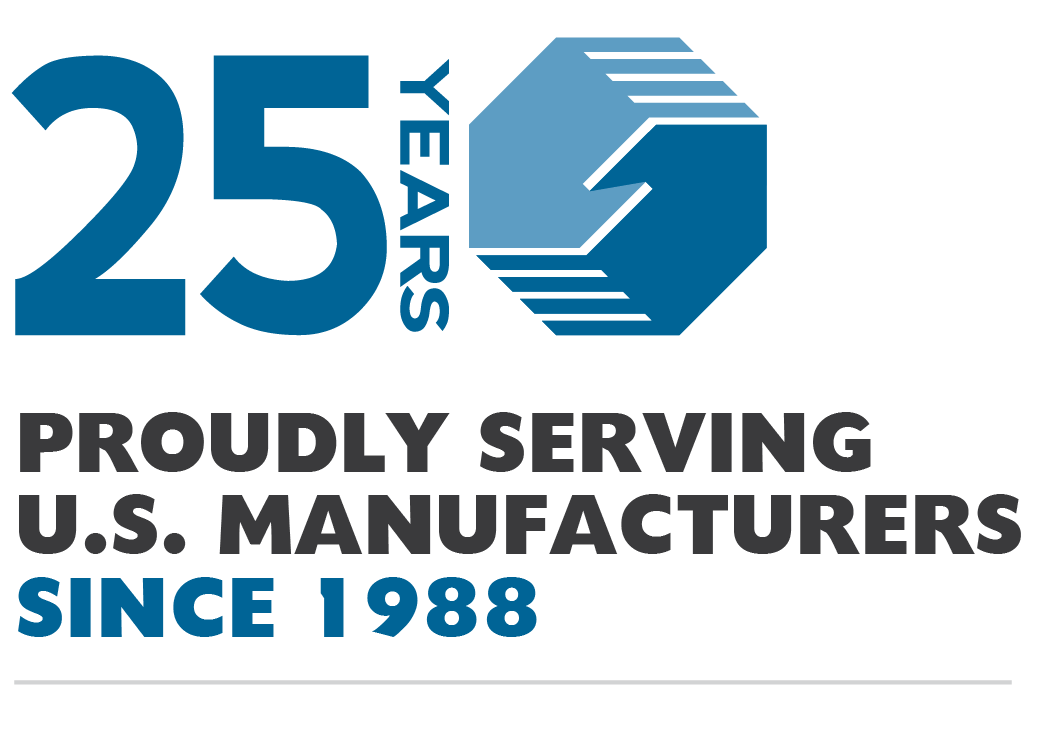 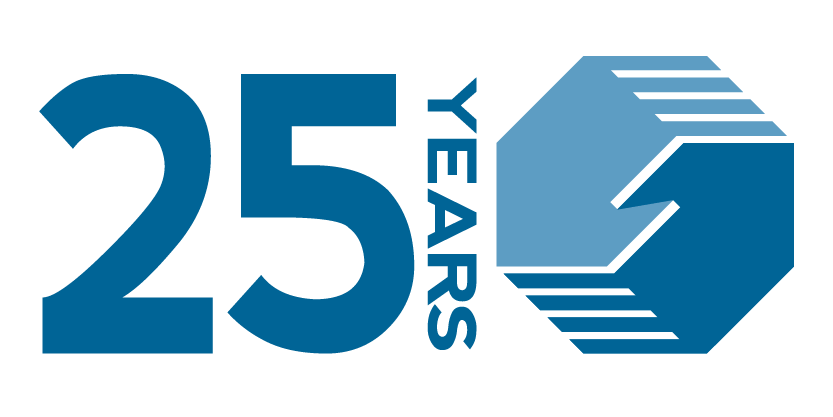 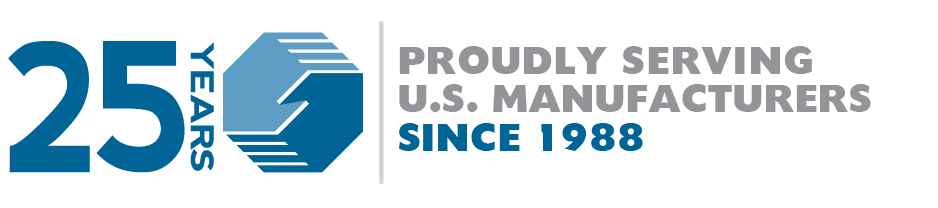 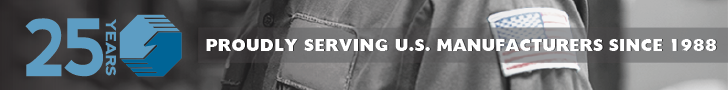 